Звіти про роботу МКК за 2013-2017 роки.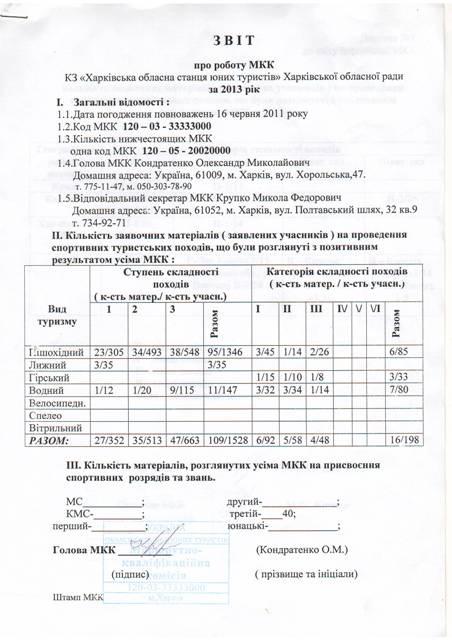 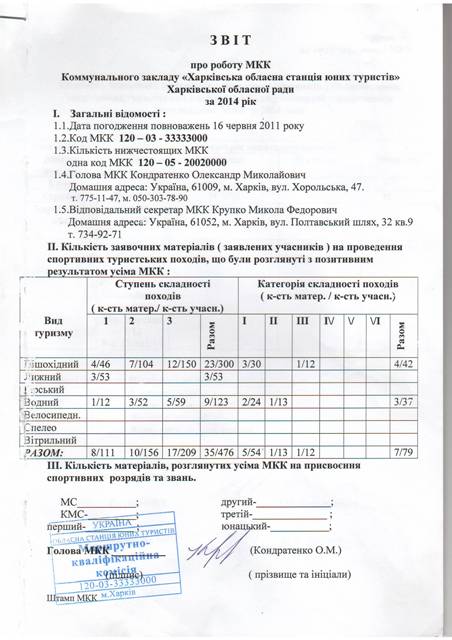 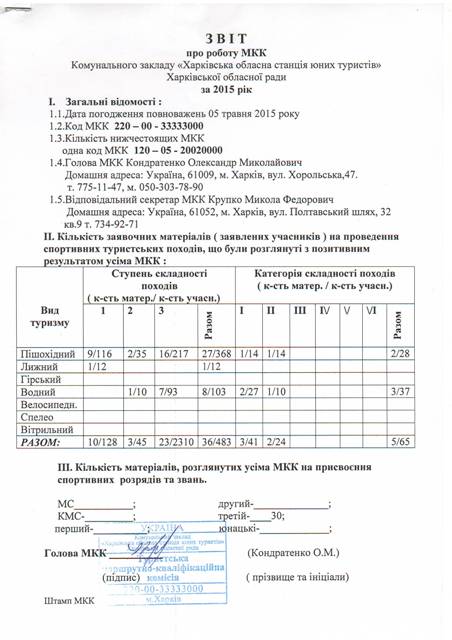 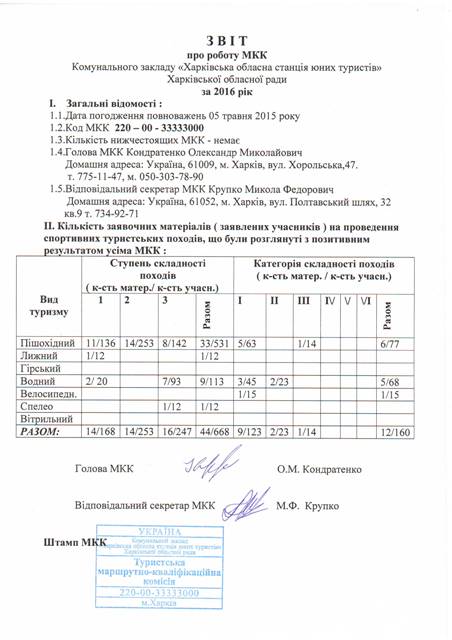 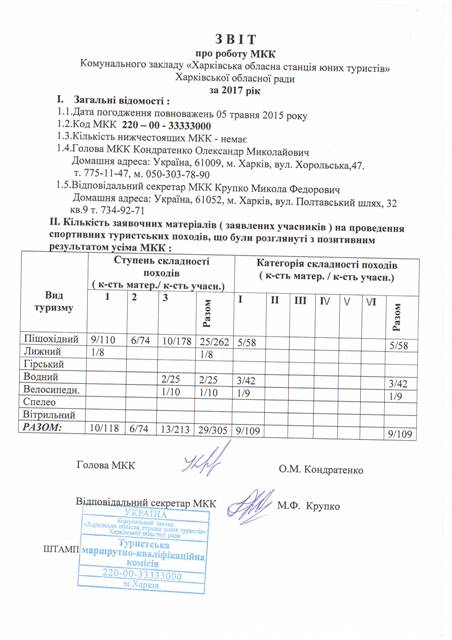 